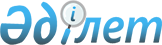 "2010-2012 жылдарға арналған Солтүстік Қазақстан облысының облыстық бюджеті туралы" Солтүстік Қазақстан облыстық мәслихаттың 2009 жылғы 20 желтоқсандағы N 20/1 шешіміне өзгерістер мен толықтырулар енгізу туралы
					
			Күшін жойған
			
			
		
					Солтүстік Қазақстан облыстық мәслихатының 2010 жылғы 28 мамырдағы N 25/1 шешімі. Солтүстік Қазақстан облысының Әділет департаментінде 2010 жылғы 16 маусымда N 1747 тіркелді. Күші жойылды - Солтүстік Қазақстан облыстық мәслихатының 2010 жылғы 13 желтоқсандағы N 30/17 Шешімімен

      Ескерту. Күші жойылды - Солтүстік Қазақстан облыстық мәслихатының 2010.12.13 N 30/17 Шешімімен      Қазақстан Республикасының 2008 жылғы 4 желтоқсандағы № 95-IV Бюджет кодексінің 106-бабы 2-тармағы 4) тармақшасына, «Қазақстан Республикасындағы жергілікті мемлекеттік басқару және өзін-өзі басқару туралы» Қазақстан Республикасының 2001 жылғы 23 қаңтардағы № 148 Заңы 6-бабы 1-тармағы 1) тармақшасына, «2010 жылға арналған республикалық бюджет көрсеткіштерін түзету туралы» Қазақстан Республикасы Үкіметінің 2010 жылғы 12 мамырдағы № 406 қаулысына сәйкес, облыстық мәслихат ШЕШТІ:



      1. Облыстық мәслихаттың IV шақырымы жиырмасыншы сессиясының «2010-2012 жылдарға арналған Солтүстік Қазақстан облысының облыстық бюджеті туралы» 2009 жылғы 20 желтоқсандағы № 20/1 шешіміне (2009 жылғы 30 желтоқсандағы № 1734 мемлекеттік тіркеу тізілімінде тіркелген, 2010 жылғы 12 қаңтардағы «Солтүстік Қазақстан», 2010 жылғы 12 қаңтардағы «Северный Казахстан» газеттерінде жарияланған) мына өзгерістер мен толықтырулар енгізілсін:

      1 тармақта:

      1) тармақшада

      «71 317 900,6» цифрлары «71 879 795,6» цифрларымен ауыстырылсын;

      «64 016 820,6» цифрлары «64 578 715,6» цифрларымен ауыстырылсын;

      2) тармақшада

      «71 673 832,3» цифрлары «72 235 727,3» цифрларымен ауыстырылсын;

      8 тармақта: 

      келесі мазмұндағы 30, 31 тармақшалармен толықтырылсын:

      «30) «Бизнестің жол картасы – 2020» бағдарламасы шеңберінде жеке меншік кәсіпкерлікті қолдауға - 369 895 мың теңге;

      31) «Бизнестің жол картасы – 2020» бағдарламасы шеңберінде индустриялық инфрақұрылымды дамытуға – 192 000 мың теңге;»;

      көрсетілген шешімге 1 қосымша осы шешімге 1 қосымшаға сәйкес жаңа редакцияда жазылсын (қоса беріледі).



      2. Осы шешім 2010 жылғы 1 қаңтардан бастап қолданысқа енгізіледі.      Облыстық Мәслихат                          Облыстық Мәслихат

      сессиясының төрағасы                       хатшысы

      В. Ковшов                                  Қ. Едіресов

Облыс мәслихаты сессиясының

2010 жылғы 28 мамырдағы № 25/1 шешіміне

1-қосымшаОблыс мәслихаты сессиясының

2009 жылғы 20 желтоқсандағы № 20/1 шешіміне

1-қосымша 2010 жылға арналған Солтүстiк Қазақстан облыстық бюджетi
					© 2012. Қазақстан Республикасы Әділет министрлігінің «Қазақстан Республикасының Заңнама және құқықтық ақпарат институты» ШЖҚ РМК
				СанатыСанатыСанатыСанатыСомасы, мың

теңгеСыныбыСыныбыСыныбыСомасы, мың

теңгеішкі сыныбыішкі сыныбыСомасы, мың

теңгеАтауыСомасы, мың

теңге123451) Кірістер71 879 795,61Салықтық түсімдер6 820 21801Табыс салығы5 957 1312Жеке табыс салығы5 957 13105Тауарларға, жұмыстарға және

қызметтерге салынатын iшкi салықтар863 0873Табиғи және басқа ресурстарды

пайдаланғаны үшiн түсетiн түсiмдер863 0872Салықтық емес түсiмдер479 57401Мемлекеттік меншіктен түсетін

кірістер71 1801Мемлекеттік кәсіпорындардың таза

кірісі бөлігінің түсімдері1835Мемлекет меншігіндегі мүлікті жалға

беруден түсетін кірістер15 0007Мемлекеттік бюджеттен берілген

кредиттер бойынша сыйақылар55 99702Мемлекеттік бюджеттен

қаржыландырылатын мемлекеттік

мекемелердің тауарларды (жұмыстарды,

қызметтерді) өткізуінен түсетін

түсімдер6 1001Мемлекеттік бюджеттен

қаржыландырылатын мемлекеттік

мекемелердің тауарларды (жұмыстарды,

қызметтерді) өткізуінен түсетін

түсімдер6 10004Мемлекеттік бюджеттен

қаржыландырылатын, сондай-ақ

Қазақстан Республикасы Ұлттық

Банкінің бюджетінен (шығыстар

сметасынан) ұсталатын және

қаржыландырылатын мемлекеттік

мекемелер салатын айыппұлдар,

өсімпұлдар, санкциялар, өндіріп

алулар400 7481Мұнай секторы ұйымдарынан түсетін

түсімдерді қоспағанда, мемлекеттік

бюджеттен қаржыландырылатын,

сондай-ақ Қазақстан Республикасы

Ұлттық Банкінің бюджетінен (шығыстар

сметасынан) ұсталатын және

қаржыландырылатын мемлекеттік

мекемелер салатын айыппұлдар,

өсімпұлдар, санкциялар, өндіріп

алулар400 74806Басқа да салықтық емес түсiмдер1 5461Басқа да салықтық емес түсiмдер1 5463Негізгі капиталды сатудан түсетін

түсімдер1 28801Мемлекеттік мекемелерге бекітілген

мемлекеттік мүлікті сату1 2881Мемлекеттік мекемелерге бекітілген

мемлекеттік мүлікті сату1 2884Трансферттердің түсімдері64 578 715,601Төмен тұрған мемлекеттiк басқару

органдарынан алынатын трансферттер951 366,62Аудандық (қалалық) бюджеттерден

трансферттер951 366,602Мемлекеттiк басқарудың жоғары тұрған

органдарынан түсетiн трансферттер63 627 3491Республикалық бюджеттен түсетiн

трансферттер63 627 349Функционалдық топФункционалдық топФункционалдық топФункционалдық топСомасы, мың теңгеӘкімшіӘкімшіӘкімшіСомасы, мың теңгеБағдарламаБағдарламаСомасы, мың теңгеАтауыСомасы, мың теңге123452) Шығындар72 235 727,31Жалпы сипаттағы мемлекеттiк

қызметтер 1 014 260110Облыс мәслихатының аппараты39 372001Облыс мәслихатының қызметін

қамтамасыз ету жөніндегі қызметтер 39 372120Облыс әкімінің аппараты684 835001Облыс әкімінің қызметін қамтамасыз

ету307 230003Жеке және заңды тұлғаларға "жалғыз

терезе" қағидаты бойынша мемлекеттік

қызметтер көрсететін халыққа қызмет

орталықтарының қызметін қамтамасыз

ету363 545005Мемлекеттік органдарды

материалдық-техникалық жарақтандыру14 060257Облыстың қаржы басқармасы175 172001Жергілікті бюджетті атқару және

коммуналдық меншікті басқару

саласындағы мемлекеттік саясатты

іске асыру жөніндегі қызметтер85 090009Коммуналдық меншікті жекешелендіруді

ұйымдастыру3 899014Мемлекеттік органдарды

материалдық-техникалық жарақтандыру14 508113Жергілікті бюджеттерден берілетін

ағымдағы нысаналы трансферттер 43 675114Жергілікті бюджеттерден берілетін

нысаналы даму трансферттері28 000258Облыстың экономика және бюджеттік

жоспарлау басқармасы114 881001Экономикалық саясатты, мемлекеттік

жоспарлау жүйесін қалыптастыру мен

дамыту және облысты басқару

саласындағы мемлекеттік саясатты

іске асыру жөніндегі қызметтер110 323006Мемлекеттік органдарды

материалдық-техникалық жарақтандыру4 5582Қорғаныс56 073250Облыстың жұмылдыру дайындығы,

азаматтық қорғаныс, авариялар мен

дүлей зілзалалардың алдын алуды және

жоюды ұйымдастыру басқармасы56 073001Жергілікті деңгейде жұмылдыру

дайындығы, азаматтық қорғаныс,

авариялар мен дүлей апаттардың алдын

алуды және жоюды ұйымдастыру

саласындағы мемлекеттік саясатты

іске асыру жөніндегі қызметтер 20 299003Жалпыға бірдей әскери міндетті

атқару шеңберіндегі іс-шаралар11 449005Облыстық ауқымдағы жұмылдыру

дайындығы және жұмылдыру24 3253Қоғамдық тәртіп, қауіпсіздік,

құқықтық, сот, қылмыстық-атқару

қызметі2 510 487252Облыстық бюджеттен қаржыландырылатын

атқарушы ішкі істер органы2 510 487001Облыс аумағында қоғамдық тәртіпті

және қауіпсіздікті сақтауды

қамтамасыз ету саласындағы

мемлекеттік саясатты іске асыру

жөніндегі қызметтер 2 330 782002Медициналық айықтырғыштардың және

медициналық айықтырғыштардың жұмысын

ұйымдастыратын полиция

бөлімшелерінің жұмысын ұйымдастыру40 952003Қоғамдық тәртіпті қорғауға қатысатын

азаматтарды көтермелеу 1 039011Мемлекеттік органдарды

материалдық-техникалық жарақтандыру30 030012Кәмелетке толмағандарды уақытша

оқшалау, бейімдеуді және оңалтуды

ұйымдастыру23 483013Белгілі тұратын жері және құжаттары

жоқ адамдарды орналастыру қызметтері29 687014Әкімшілік тәртіппен тұтқындалған

адамдарды ұстауды ұйымдастыру9 691015Қызмет жануарларын ұстауды

ұйымдастыру42 370016«Мак» операциясын өткізу2 4534Бiлiм беру8 483 215252Облыстық бюджеттен қаржыландырылатын

атқарушы ішкі істер органы29 447007Кадрлардың біліктілігін арттыру және

оларды қайта даярлау29 447253Облыстың денсаулық сақтау басқармасы94 721003Кадрларының біліктілігін арттыру

және оларды қайта даярлау15 143043Техникалық және кәсіптік, орта

білімнен кейінгі білім беру

мекемелерінде мамандар даярлау51 269044Техникалық және кәсіптік, орта

білімнен кейінгі білім беру

бағдарламалары бойынша оқитындарға

әлеуметтік қолдау көрсету28 309260Облыстың туризм, дене шынықтыру және

спорт басқармасы 746 166006Балалар мен жасөспірімдерге спорт

бойынша қосымша білім беру609 894007Мамандандырылған бiлiм беру

ұйымдарында спорттағы дарынды

балаларға жалпы бiлiм беру136 272261Облыстың білім басқармасы6 669 278001Жергілікті деңгейде білім беру

саласындағы мемлекеттік саясатты

іске асыру жөніндегі қызметтер67 285003Арнайы білім беретін оқу

бағдарламалары бойынша жалпы білім

беру838 521004Білім берудің мемлекеттік облыстық

мекемелерінде білім беру жүйесін

ақпараттандыру5 534005Білім берудің мемлекеттік облыстық

мекемелер үшін оқулықтар мен

оқу-әдiстемелiк кешендерді сатып алу

және жеткізу13 968006Мамандандырылған білім беру

ұйымдарында дарынды балаларға жалпы

білім беру348 466007Облыстық ауқымда мектеп

олимпиадаларын, мектептен тыс

іс-шараларды және конкурстар өткізу93 837008Өңірлік жұмыспен қамту және

кадрларды қайта даярлау стратегиясын

іске асыру шеңберінде білім беру

объектілерін күрделі, ағымды жөндеу415 243010Кадрлардың біліктілігін арттыру және

оларды қайта даярлау78 456011Балалар мен жеткіншектердің

психикалық денсаулығын зерттеу және

халыққа психологиялық-медициналық-

педагогикалық консультациялық көмек

көрсету96 553014Мемлекеттік органдарды

материалдық-техникалық жарақтандыру622016Өңірлік жұмыспен қамту және

кадрларды қайта даярлау

стратегиясының шеңберінде білім беру

объектілерін күрделі, ағымдағы

жөндеуге республикалық бюджеттен

аудандардың (облыстық маңызы бар

қалалардың) бюджеттеріне берілетін

ағымдағы нысаналы трансферттер377 179017Өңірлік жұмыспен қамту және

кадрларды қайта даярлау

стратегиясының шеңберінде білім беру

объектілерін күрделі, ағымдағы

жөндеуге облыстық бюджеттен

аудандардың (облыстық маңызы бар

қалалардың) бюджеттеріне берілетін

ағымдағы нысаналы трансферттер188 258018Жаңадан іске қосылатын білім беру

объектілерін ұстауға аудандар

(облыстық маңызы бар қалалар)

бюджеттеріне берілетін ағымдағы

нысаналы трансферттер173 946022Аудандар (облыстық маңызы бар

қалалар) бюджеттеріне «Өзін-өзі

тану» пәні бойынша мектепке дейінгі

білім беру ұйымдарын, орта білім

беру, техникалық және кәсіптік білім

беру, орта білімнен кейінгі білім

беру ұйымдарын, біліктілікті арттыру

институттарын оқу материалдарымен

қамтамасыз етуге арналған

республикалық бюджеттен бөлінетін

ағымдағы нысаналы трансферттер57 050024Техникалық және кәсіптік білім беру

ұйымдарында мамандар даярлау1 734 274027Аудандар (облыстық маңызы бар

қалалар) бюджеттеріне білім берудің

мектепке дейінгі ұйымдарындағы

мемлекеттік білімдік тапсырысты іске

асыруға берілетін ағымдағы нысаналы

трансферттер 703 993048Аудандардың (облыстық маңызы бар

қалалардың) бюджеттеріне негізгі

орта және жалпы орта білім беретін

мемлекеттік мекемелердегі физика,

химия, биология кабинеттерін оқу

жабдығымен жарақтандыруға берілетін

ағымдағы нысаналы трансферттер200 753058Аудандардың (облыстық маңызы бар

қалалардың) бюджеттеріне бастауыш,

негізгі орта және жалпы орта білім

беретін мемлекеттік мекемелерде

лингафондық және мультимедиалық

кабинеттер құруға берілетін ағымдағы

нысаналы трансферттер205 017060Кадрларды даярлау және қайта даярлау298 065113Жергілікті бюджеттерден берілетін

ағымдағы нысаналы трансферттер 772 258271Облыстың құрылыс басқармасы943 603037Білім беру объектілерін салу және

реконструкциялау943 6035Денсаулық сақтау11 933 612253Облыстың денсаулық сақтау басқармасы9 494 187001Жергілікті деңгейде денсаулық сақтау

саласындағы мемлекеттік саясатты

іске жөніндегі қызметтер75 701002Өңірлік жұмыспен қамту және

кадрларды қайта даярлау стратегиясын

іске асыру шеңберінде денсаулық

сақтау объектілерін күрделі, ағымды

жөндеу580 680004Республикалық бюджет қаражаты

есебінен көрсетілетін медициналық

көмекті қоспағанда, бастапқы

медициналық-санитарлық көмек және

денсаулық сақтау ұйымдары мамандарын

жіберу бойынша стационарлық

медициналық көмек көрсету302 430005Жергілікті денсаулық сақтау ұйымдары

үшін қанды, оның құрамдарын және

дәрілерді өндіру68 939006Ана мен баланы қорғау жөніндегі

қызметтер94 962007Салауатты өмір салтын насихаттау63 844008Қазақстан Республикасында ЖҚТБ

індетінің алдын алу және қарсы күрес

жөніндегі іс-шараларды іске асыру8 319009Туберкулезден, жұқпалы және

психикалық аурулардан және жүйкесі

бұзылуынан зардап шегетін адамдарға

медициналық көмек көрсету1 355 325010Республикалық бюджет қаражатынан

көрсетілетін медициналық көмекті

қоспағанда, халыққа

амбулаторлық-емханалық көмек көрсету3 887 507011Жедел және шұғыл көмек көрсету және

санитарлық авиация301 984013Патологоанатомиялық союды жүргізу30 502014Халықтың жекелеген санаттарын

амбулаториялық деңгейде дәрілік

заттармен және мамандандырылған

балалар және емдік тамақ өнімдерімен

қамтамасыз ету608 585016Азаматтарды елді мекеннің шегінен

тыс емделуге тегін және

жеңілдетілген жол жүрумен қамтамасыз

ету20 549017Шолғыншы эпидемиологиялық қадағалау

жүргізу үшін тест-жүйелерін сатып

алу837018Ақпараттық талдау орталықтарының

қызметін қамтамасыз ету18 542019Туберкулез ауруларын туберкулез

ауруларына қарсы препараттарымен

қамтамасыз ету83 707020Диабет ауруларын диабетке қарсы

препараттарымен қамтамасыз ету329 946021Онкологиялық ауруларды химия

препараттарымен қамтамасыз ету274 465022Бүйрек жетімсіз ауруларды

дәрі-дәрмек құралдарымен,

диализаторлармен, шығыс

материалдарымен және бүйрегі

алмастырылған ауруларды дәрі-дәрмек

құралдарымен қамтамасыз ету49 780026Гемофилиямен ауыратын ересек

адамдарды емдеу кезінде қанның ұюы

факторлармен қамтамасыз ету160 925027Халыққа иммунды алдын алу жүргізу

үшін вакциналарды және басқа

иммундық-биологиялық препараттарды

орталықтандырылған сатып алу197 772028Жаңадан iске қосылатын денсаулық

сақтау объектiлерiн ұстау148 662029Облыстық арнайы медициналық

жабдықтау базалары20 735031Мемлекеттік денсаулық сақтау

органдарының материалдық-техникалық

жарақтандыру876032Мемлекеттік денсаулық сақтау

ұйымдарының ғимараттарын, үй-жайлары

мен құрылыстарын күрделі жөндеу 10 500033Мемлекеттік денсаулық сақтау

ұйымдарын материалдық-техникалық

жарақтандыру747 134036Жіті миокард инфаркт сырқаттарын

тромболитикалық препараттармен

қамтамасыз ету 50 979271Облыстың құрылыс басқармасы2 439 425038Денсаулық сақтау объектілерін салу

және реконструкциялау2 439 4256Әлеуметтiк көмек және әлеуметтiк

қамсыздандыру2 856 011256Облыстың жұмыспен қамтуды үйлестіру

және әлеуметтік бағдарламалар

басқармасы2 363 455001Жергілікті деңгейде облыстың

жұмыспен қамтуды қамтамасыз ету және

үшін әлеуметтік бағдарламаларды іске

асыру саласындағы мемлекеттік

саясатты іске асыру жөніндегі

қызметтер 64 918002Жалпы үлгідегі медициналық-

әлеуметтік мекемелерде (ұйымдарда)

қарттар мен мүгедектерге арнаулы

әлеуметтік қызметтер көрсету283 074003Мүгедектерге әлеуметтік қолдау

көрсету119 795005Өңірлік жұмыспен қамту және

кадрларды қайта даярлау стратегиясын

іске асыру шеңберінде әлеуметтiк

қамсыздандыру объектілерін күрделі,

ағымды жөндеу154 830012Тірек-қозғалу аппаратының қызметі

бұзылған балаларға арналған

мемлекеттік медициналық-әлеуметтік

мекемелерде (ұйымдарда) мүгедек

балалар үшін арнаулы әлеуметтік

қызметтер көрсету32 045013Психоневрологиялық медициналық-

әлеуметтік мекемелерде (ұйымдарда)

психоневрологиялық аурулармен

ауыратын мүгедектер үшін арнаулы

әлеуметтік қызметтер көрсету729 871014Оңалту орталықтарында қарттарға,

мүгедектерге, оның ішінде мүгедек

балаларға арнаулы әлеуметтік

қызметтер көрсету 22 166015Психоневрологиялық медициналық-

әлеуметтік мекемелерде (ұйымдарда)

жүйкесі бұзылған мүгедек балалар

үшін арнаулы әлеуметтік қызметтер

көрсету146 637020Аудандар (облыстық маңызы бар

қалалар) бюджеттеріне ең төменгі

күнкөріс деңгейі мөлшерінің өсуіне

байланысты мемлекеттік атаулы

әлеуметтік көмек пен 18 жасқа

дейінгі балаларға ай сайынғы

мемлекеттік жәрдемақы төлеуге

берілетін ағымдағы нысаналы

трансферттер174 359022Аудандар (облыстық маңызы бар

қалалар) бюджеттеріне

медициналық-әлеуметтік мекемелерде

тамақтану нормаларын ұлғайтуға

берілетін ағымдағы нысаналы

трансферттер3 289027Аудандар (облыстық маңызы бар

қалалар) бюджеттеріне әлеуметтік

жұмыс орындары және жастар

тәжірибесі бағдарламасын кеңейтуге

ағымдағы нысаналы трансферттер240 000029Аудандардың (облыстық маңызы бар

қалалардың) бюджеттеріне Ұлы Отан

соғысындағы Жеңістің 65 жылдығына

орай Ұлы Отан соғысының қатысушылары

мен мүгедектеріне Тәуелсіз

Мемлекеттер Достастығы елдері

бойынша, Қазақстан Республикасының

аумағы бойынша жол жүруін, сондай-ақ

оларға және олармен бірге жүретін

адамдарға Мәскеу, Астана қалаларында

мерекелік іс-шараларға қатысуы үшін

тамақтануына, тұруына, жол жүруіне

арналған шығыстарды төлеуді

қамтамасыз етуге берілетін

республикалық бюджеттен берілетін

ағымдағы нысаналы трансферттер 15 876031Аудандардың (облыстық маңызы бар

қалалардың) бюджеттеріне Ұлы Отан

соғысындағы Жеңістің 65 жылдығына

орай Ұлы Отан соғысының қатысушылары

мен мүгедектеріне, сондай-ақ оларға

теңестірілген, оның ішінде

майдандағы армия құрамына кірмеген,

1941 жылғы 22 маусымнан бастап 1945

жылғы 3 қыркүйек аралығындағы

кезеңде әскери бөлімшелерде,

мекемелерде, әскери-оқу орындарында

әскери қызметтен өткен, запасқа

босатылған (отставка), «1941-1945

жж. Ұлы Отан соғысында Германияны

жеңгенi үшiн» медалімен немесе

«Жапонияны жеңгені үшін» медалімен

марапатталған әскери қызметшілерге,

Ұлы Отан соғысы жылдарында тылда

кемінде алты ай жұмыс істеген

(қызметте болған) адамдарға біржолғы

материалдық көмек төлеу үшін

республикалық бюджеттен берілетін

ағымдағы нысаналы трансферттер323 095032Аудандардың (облыстық маңызы бар

қалалардың) бюджеттеріне Ұлы Отан

соғысындағы Жеңістің 65 жылдығына

орай Ұлы Отан соғысының қатысушылары

мен мүгедектеріне, сондай-ақ оларға

теңестірілген, оның ішінде

майдандағы армия құрамына кірмеген,

1941 жылғы 22 маусымнан бастап 1945

жылғы 3 қыркүйек аралығындағы

кезеңде әскери бөлімшелерде,

мекемелерде, әскери-оқу орындарында

әскери қызметтен өткен, запасқа

босатылған (отставка), «1941-1945

жж. Ұлы Отан соғысында Германияны

жеңгенi үшiн» медалімен немесе

«Жапонияны жеңгені үшін» медалімен

марапатталған әскери қызметшілерге,

Ұлы Отан соғысы жылдарында тылда

кемінде алты ай жұмыс істеген

(қызметте болған) адамдарға біржолғы

материалдық көмек төлеу үшін

облыстық бюджеттен берілетін

ағымдағы нысаналы трансферттер25 000113Жергілікті бюджеттерден берілетін

ағымдағы нысаналы трансферттер 28 500261Облыстың білім басқармасы492 556015Жетiм балаларды, ата-анасының

қамқорлығынсыз қалған балаларды

әлеуметтік қамсыздандыру492 5567Тұрғын үй-коммуналдық шаруашылық4 042 820271Облыстың құрылыс басқармасы1 851 000014Аудандардың (облыстық маңызы бар

қалалардың) бюджеттеріне мемлекеттік

коммуналдық тұрғын үй қорының тұрғын

үйлерін салуға және (немесе) сатып

алуға республикалық бюджеттен

берілетін нысаналы даму

трансферттері588 000027Аудандардың (облыстық маңызы бар

қалалардың) бюджеттеріне

инженерлік-коммуникациялық

инфрақұрылымды дамытуға,

жайластыруға және (немесе) сатып

алуға республикалық бюджеттен

берілетін нысаналы даму

трансферттері1 263 000279Облыстың энергетика және коммуналдық

шаруашылық басқармасы2 191 820001Жергілікті деңгейде энергетика және

коммуналдық шаруашылық саласындағы

мемлекеттік саясатты іске асыру

жөніндегі қызметтер27 951017Аудандардың (облыстық маңызы бар

қалалардың) бюджеттеріне өңірлік

жұмыспен қамту және кадрларды қайта

даярлау стратегиясын іске асыру

шеңберінде инженерлік-

коммуникациялық инфрақұрылымды

жөндеуге және елді мекендерді

абаттандыруға республикалық

бюджеттен берілетін ағымдағы

нысаналы трансферттер212 188018Аудандардың (облыстық маңызы бар

қалалардың) бюджеттеріне өңірлік

жұмыспен қамту және кадрларды қайта

даярлау стратегиясын іске асыру

шеңберінде инженерлік-

коммуникациялық инфрақұрылымды

жөндеуге және елді мекендерді

абаттандыруға облыстық бюджеттен

берілетін ағымдағы нысаналы

трансферттер423 407020Өңірлік жұмыспен қамту және

кадрларды қайта даярлау стратегиясын

іске асыру шеңберінде инженерлік

коммуникациялық инфрақұрылымды

дамыту және елді мекендерді

абаттандыру683 113021Аудандардың (облыстық маңызы бар

қалалардың) бюджеттеріне өңірлік

жұмыспен қамту және кадрларды қайта

даярлау стратегиясын іске асыру

шеңберінде инженерлік-

коммуникациялық инфрақұрылымды

дамытуға және елді мекендерді

абаттандыруға республикалық

бюджеттен берілетін ағымдағы

нысаналы трансферттер437 699022Аудандардың (облыстық маңызы бар

қалалардың) бюджеттеріне өңірлік

жұмыспен қамту және кадрларды қайта

даярлау стратегиясын іске асыру

шеңберінде инженерлік-

коммуникациялық инфрақұрылымды

дамытуға және елді мекендерді

абаттандыруға облыстық бюджеттен

берілетін ағымдағы нысаналы

трансферттер243 593113Жергілікті бюджеттерден берілетін

ағымдағы нысаналы трансферттер 158 888114Жергілікті бюджеттерден берілетін

нысаналы даму трансферттері4 9818Мәдениет, спорт, туризм және

ақпараттық кеңістiк1 862 965259Облыстың мұрағаттар және құжаттама

басқармасы185 106001Жергілікті деңгейде мұрағат ісін

басқару жөніндегі мемлекеттік

саясатты іске асыру жөніндегі

қызметтер 10 535002Мұрағат қорының сақталуын қамтамасыз

ету110 061007Өңірлік жұмыспен қамту және

кадрларды қайта даярлау стратегиясын

іске асыру шеңберінде мәдениет

объектілерін күрделі, ағымды жөндеу64 510260Облыстың туризм, дене шынықтыру және

спорт басқармасы 481 890001Жергілікті деңгейде туризм, дене

шынықтыру және спорт саласындағы

мемлекеттік саясатты іске асыру

жөніндегі қызметтер27 201002Өңірлік жұмыспен қамту және

кадрларды қайта даярлау стратегиясын

іске асыру шеңберінде спорт

объектілерін күрделі, ағымды жөндеу64 510003Облыстық деңгейінде спорт жарыстарын

өткізу51 816004Әртүрлi спорт түрлерi бойынша

облыстық құрама командаларының

мүшелерiн дайындау және олардың

республикалық және халықаралық спорт

жарыстарына қатысуы334 428013Туристік қызметті реттеу3 935262Облыстың мәдениет басқармасы835 921001Жергiлiктi деңгейде мәдениет

саласындағы мемлекеттік саясатты

іске асыру жөніндегі қызметтер31 859003Мәдени-демалыс жұмысын қолдау52 209005Тарихи-мәдени мұралардың сақталуын

және оған қол жетімді болуын

қамтамасыз ету93 003006Өңірлік жұмыспен қамту және

кадрларды қайта даярлау стратегиясын

іске асыру шеңберінде мәдениет

объектілерін күрделі, ағымды жөндеу98 382007Театр және музыка өнерін қолдау306 051008Облыстық кітапханалардың жұмыс

істеуін қамтамасыз ету69 385013Аудандардың (облыстық маңызы бар

қалалардың) бюджеттеріне өңірлік

жұмыспен қамту және кадрларды қайта

даярлау стратегиясын іске асыру

шеңберінде мәдениет объектілерін

күрделі, ағымдағы жөндеуге

республикалық бюджеттен берілетін

ағымдағы нысаналы трансферттер180 918113Жергілікті бюджеттерден берілетін

ағымдағы нысаналы трансферттер 4 114263Облыстың ішкі саясат басқармасы278 455001Жергілікті деңгейде мемлекеттік,

ішкі саясатты іске асыру жөніндегі

қызметтер66 916003Жастар саясаты саласында өңірлік

бағдарламаларды іске асыру8 598006Мемлекеттік органдарды

материалдық-техникалық жарақтандыру513007Газеттер мен журналдар арқылы

мемлекеттік ақпараттық саясат

жүргізу 69 634008Телерадиохабарлары арқылы

мемлекеттік ақпараттық саясат

жүргізу132 794264Облыстың тілдерді дамыту басқармасы58 342001Жергілікті деңгейде тілдерді дамыту

саласындағы мемлекеттік саясатты

іске асыру жөніндегі қызметтер 33 185002Мемлекеттiк тiлдi және Қазақстан

халықтарының басқа да тiлдерін

дамыту24 644004Мемлекеттік органдарды

материалдық-техникалық жарақтандыру513271Облыстың құрылыс басқармасы23 251017Спорт объектілерін дамыту23 25110Ауыл, су, орман, балық шаруашылығы,

ерекше қорғалатын табиғи аумақтар,

қоршаған ортаны және жануарлар

дүниесін қорғау, жер қатынастары8 577 925251Облыстың жер қатынастары басқармасы47 835001Облыс аумағында жер қатынастарын

реттеу саласындағы мемлекеттік

саясатты іске асыру жөніндегі

қызметтер 27 835113Жергілікті бюджеттерден алынатын

трансферттер 20 000254Облыстың табиғи ресурстар және

табиғат пайдалануды реттеу

басқармасы421 856001Жергілікті деңгейде қоршаған ортаны

қорғау саласындағы мемлекеттік

саясатты іске асыру жөніндегі

қызметтер51 663005Ормандарды сақтау, қорғау, молайту

және орман өсiру357 124006Жануарлар дүниесін қорғау 10 284008Қоршаған ортаны қорғау бойынша

іс-шаралар 2 785255Облыстың ауыл шаруашылығы басқармасы6 729 831001Жергілікті деңгейде ауыл шаруашылығы

саласындағы мемлекеттік саясатты

іске асыру жөніндегі қызметтер66 001002Тұқым шаруашылығын қолдау345 343006Мемлекеттік органдарды

материалдық-техникалық жарақтандыру7 389009Ауыз сумен жабдықтаудың баламасыз

көздерi болып табылатын сумен

жабдықтаудың аса маңызды топтық

жүйелерiнен ауыз су беру жөніндегі

қызметтердің құнын субсидиялау642 826010Асыл тұқымды мал шаруашылықты қолдау279 649011Өндірілетін ауыл шаруашылығы

дақылдарының өнімділігі мен сапасын

арттыруды қолдау 1 068 093013Мал шаруашылығы өнімдерінің

өнімділігін және сапасын арттыруды

субсидиялау1 147 638020Көктемгі егіс және егін жинау

жұмыстарын жүргізу үшін қажетті

жанар-жағар май және басқа да

тауар-материалдық құндылықтарының

құнын арзандату2 712 574026Аудандар (облыстық маңызы бар

қалалар) бюджеттеріне эпизоотияға

қарсы іс-шаралар жүргізуге берілетін

ағымдағы нысаналы трансферттер127 898027Аудандар (облыстық маңызы бар

қалалар) бюджеттеріне ветеринария

саласындағы жергілікті атқарушы

органдардың бөлімшелерін ұстауға

берілетін ағымдағы нысаналы

трансферттер 204 099028Уақытша сақтау пунктына

ветеринариялық препараттарды

тасымалдау бойынша қызмет көрсету 2 027032Аудандардың (облыстық маңызы бар

қалалардың) бюджеттеріне өңірлік

жұмыспен қамту және кадрларды қайта

даярлау стратегиясын іске асыру

шеңберінде кенттерде, ауылдарда

(селоларда), ауылдық (селолық)

округтерде әлеуметтік жобаларды

қаржыландыруға республикалық

бюджеттен берілетін ағымдағы

нысаналы трансферттер71 400033Аудандардың (облыстық маңызы бар

қалалардың) бюджеттеріне өңірлік

жұмыспен қамту және кадрларды қайта

даярлау стратегиясын іске асыру

шеңберінде кенттерге, ауылдарда

(селоларда), ауылдық (селолық)

округтерде әлеуметтік жобаларды

қаржыландыруға облыстық бюджеттен

берілетін ағымдағы нысаналы

трансферттер35 700099Аудандардың (облыстық маңызы бар

қалалардың) бюджеттеріне ауылдық

елді мекендер саласының мамандарын

әлеуметтік қолдау шараларын іске

асыру үшін берілетін ағымдағы

нысаналы трансферттер19 194271Облыстың құрылыс басқармасы1 378 403022Орман шаруашылығы объектілерін

дамыту75 000029Су шаруашылығының объектілерін

дамытуға аудандар (облыстық маңызы

бар қалалар) бюджеттеріне берілетін

нысаналы даму трансферттер1 303 40311Өнеркәсіп, сәулет, қала құрылысы

және құрылыс қызметі1 551 872267Облыстың мемлекеттік сәулет-құрылыс

бақылауы басқармасы25 848001Жергілікті деңгейде мемлекеттік

сәулет-құрылыс бақылау саласындағы

мемлекеттік саясатты іске асыру

жөніндегі қызметтер25 848271Облыстың құрылыс басқармасы1 512 557001Жергілікті деңгейде құрылыс

саласындағы мемлекеттік саясатты

іске асыру жөніндегі қызметтер35 420006Мемлекеттік органдарды

материалдық-техникалық жарақтандыру500114Жергілікті бюджеттерден берілетін

нысаналы даму трансферттері1 476 637272Облыстың сәулет және қала құрылысы

басқармасы13 467001Жергілікті деңгейде сәулет және қала

құрылысы саласындағы мемлекеттік

саясатты іске асыру жөніндегі

қызметтер13 46712Көлiк және коммуникация2 918 159268Облыстың жолаушылар көлігі және

автомобиль жолдары басқармасы2 918 159001Жергілікті деңгейде көлік және

коммуникация саласындағы мемлекеттік

саясатты іске асыру жөніндегі

қызметтер39 739002Көлік инфрақұрылымын дамыту1 147 541003Автомобиль жолдарының жұмыс істеуін

қамтамасыз ету1 085 879013Өңірлік жұмыспен қамту және

кадрларды қайта даярлау стратегиясын

іске асыру шеңберінде облыстық

маңызы бар автомобиль жолдарын, қала

және елді-мекендер көшелерін жөндеу

және ұстау220 000015Аудандардың (облыстық маңызы бар

қалалардың) бюджеттеріне өңірлік

жұмыспен қамту және кадрларды қайта

даярлау стратегиясын іске асыру

шеңберінде аудандық маңызы бар

автомобиль жолдарын, қалалар мен

елді-мекендердің көшелерін жөндеуге

және ұстауға республикалық бюджеттен

берілетін ағымдағы нысаналы

трансферттер275 000016Аудандардың (облыстық маңызы бар

қалалардың) бюджеттеріне өңірлік

жұмыспен қамту және кадрларды қайта

даярлау стратегиясын іске асыру

шеңберінде аудандық маңызы бар

автомобиль жолдарын, қалалар мен

елді-мекендердің көшелерін жөндеуге

және ұстауға облыстық бюджеттен

берілетін ағымдағы нысаналы

трансферттер150 00013Басқалар625 777265Облыстың кәсіпкерлік және өнеркәсіп

басқармасы423 777001Жергілікті деңгейде кәсіпкерлікті

және өнеркәсіпті дамыту саласындағы

мемлекеттік саясатты іске асыру

жөніндегі қызметтер49 268007Индустриялық-инновациялық даму

стратегиясын іске асыру500011Кәсіпкерлік қызметті қолдау4 114014«Бизнестің жол картасы 2020»

бағдарламасы шеңберінде кредиттер

бойынша проценттік ставкаларды

субсидиялау257 318015«Бизнестің жол картасы 2020»

бағдарламасы шеңберінде шағын және

орта бизнеске кредиттерді ішінара

кепілдендіру80 412016«Бизнестің жол картасы 2020»

бағдарламасы шеңберінде бизнес

жүргізуді сервистік қолдау32 165279Облыстың энергетика және коммуналдық

шаруашылық басқармасы192 000024«Бизнестің жол картасы 2020»

бағдарламасы шеңберінде индустриялық

инфрақұрылымды дамыту192 000257Облыстың қаржы басқармасы10 000012Облыстық жергілікті атқарушы

органының резервi10 00015Трансферттер25 802 551,3257Облыстың қаржы басқармасы25 802 551,3007Субвенциялар17 115 057011Нысаналы пайдаланылмаған (толық

пайдаланылмаған) трансферттерді

қайтару38 939,3017Нысаналы мақсатқа сай

пайдаланылмаған нысаналы

трансферттерді қайтару16 783024Мемлекеттік органдардың функцияларын

мемлекеттік басқарудың төмен тұрған

деңгейлерінен жоғарғы деңгейлерге

беруге байланысты жоғары тұрған

бюджеттерге берілетін ағымдағы

нысаналы трансферттер6 940 830029Облыстық бюджеттерге, Астана және

Алматы қалаларының бюджеттеріне

әкiмшiлiк-аумақтық бiрлiктiң саяси,

экономикалық және әлеуметтiк

тұрақтылығына, адамдардың өмiрi мен

денсаулығына қатер төндiретiн табиғи

және техногендік сипаттағы төтенше

жағдайлар туындаған жағдайда, жалпы

республикалық немесе халықаралық

маңызы бар іс-шаралар жүргізуге

берілетін ағымдағы нысаналы

трансферттер100 000030Бюджет саласындағы еңбекақы төлеу

қорының өзгеруіне байланысты жоғары

тұрған бюджеттерге берілетін

ағымдағы нысаналы трансферттер1 590 9423) Таза бюджеттік кредиттеу353 117,1Бюджеттік кредиттер1 034 367,17Тұрғын үй-коммуналдық шаруашылық881 408271Облыстың құрылыс басқармасы881 408009Аудандардың (облыстық маңызы бар

қалалардың) бюджеттеріне тұрғын үй

салуға және (немесе) сатып алуға

кредит беру881 40810Ауыл, су, орман, балық шаруашылығы,

ерекше қорғалатын табиғи аумақтар,

қоршаған ортаны және жануарлар

дүниесін қорғау, жер қатынастары136 016255Облыстың ауыл шаруашылығы басқармасы136 016025Ауылдық елді мекендердің әлеуметтік

саласының мамандарын әлеуметтік

қолдау шараларын іске асыру үшін

жергілікті атқарушы органдарға

берілетін бюджеттік кредиттер136 01613Басқалар16 943,1265Облыстың кәсіпкерлік және өнеркәсіп

басқармасы16 943,1013Шағын және орта бизнесті

қаржыландыру және ауыл халқына шағын

кредит беру үшін «ҚазАгро» ҰБХ»

АҚ-ның еншілес ұйымдарына кредит

беру16 943,1СанатыСанатыСанатыСанатыСомасы, мың

теңгеСыныбыСыныбыСыныбыСомасы, мың

теңгеішкі сыныбыішкі сыныбыСомасы, мың

теңгеАтауыСомасы, мың

теңге5Бюджеттік кредиттерді өтеу681 25001Бюджеттік кредиттерді өтеу681 2501Мемлекеттік бюджеттен берілген

кредиттерді өтеу681 250Функционалдық топФункционалдық топФункционалдық топФункционалдық топСомасы, мың

теңгеӘкімшіӘкімшіӘкімшіСомасы, мың

теңгеБағдарламаБағдарламаСомасы, мың

теңгеАтауыСомасы, мың

теңге4) Қаржылық активтермен операциялар

бойынша сальдо78 000Қаржылық активтерді сатып алу80 00013Басқалары80 000257Облыстың қаржы басқармасы80 000017Заңды тұлғалардың жарғылық капиталын

қалыптастыру немесе ұлғайту80 000СанатыСанатыСанатыСанатыСомасы, мың

теңгеСыныбыСыныбыСыныбыСомасы, мың

теңгеішкі сыныбыішкі сыныбыСомасы, мың

теңгеАтауыСомасы, мың

теңге6Мемлекеттің қаржы активтерін сатудан

түсетін түсімдер2 00001Мемлекеттің қаржы активтерін сатудан

түсетін түсімдер2 0001Қаржы активтерін ел ішінде сатудан

түсетін түсімдер2 0005) Бюджет тапшылығы (профицитi) -787 048,86) Бюджеттің тапшылығын қаржыландыру787 048,8(профицитті пайдалану)7Қарыздар түсімі1 017 42401Мемлекеттік ішкі қарыздар 1 017 4242Қарыз алу келісім-шарттары1 017 424Функционалдық топФункционалдық топФункционалдық топФункционалдық топСомасы, мың

теңгеӘкімшіӘкімшіӘкімшіСомасы, мың

теңгеБағдарламаБағдарламаСомасы, мың

теңгеАтауыСомасы, мың

теңге16Қарыздарды өтеу473 000257Облыстың қаржы басқармасы473 000015Жергілікті атқарушы органның жоғары

тұрған бюджет алдындағы борышын өтеу473 000СанатыСанатыСанатыСанатыСомасы, мың

теңгеСыныбыСыныбыСыныбыСомасы, мың

теңгеішкі сыныбыішкі сыныбыСомасы, мың

теңгеАтауыСомасы, мың

теңге8Бюджет қаражаттарының пайдаланылатын

қалдықтары242 624,801Бюджет қаражаты қалдықтары242 624,81Бюджет қаражатының бос қалдықтары242 624,8